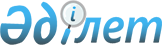 О внесении изменений и дополнений в Инструкцию N 35 "О порядке уплаты сбора за регистрацию эмиссии ценных бумаг"
					
			Утративший силу
			
			
		
					Приказ Министра государственных доходов Республики Казахстан от 17 ноября 1999 года N 1386. Зарегистрирован в Министерстве юстиции Республики Казахстан 9.12.99г. N 993. Утратил силу - приказом Министра государственных доходов РК от 9.04.2002 № 416 (извлечение из приказа см. ниже).              Извлечение из приказа Министра государственных доходов 

                 Республики Казахстан от 9 апреля 2002 года № 416 



 

      В соответствии с Законом Республики Казахстан от 12 июня 2001 года Z010210_ "О введении в действие Кодекса Республики Казахстан "О налогах и других обязательных платежах в бюджет" (Налоговый кодекс)" приказываю: 

      1. Признать утратившими силу некоторые приказы согласно приложению: 

      ...Приказ Министерства государственных доходов от 17 ноября 1999 года N 1386 "О внесении изменений и дополнений в Инструкцию N 35 "О порядке уплаты сбора за регистрацию эмиссии ценных бумаг"... 



Министр --------------------------------------------------------------------------- 



 

      Приказываю: 

      1. Утвердить прилагаемые к настоящему приказу изменения и дополнения 

в Инструкцию Министерства финансов Республики Казахстан N 35 V970426_ "О порядке уплаты сбора за регистрацию эмиссии ценных бумаг". 2. Департаменту непроизводственных платежей (Баймурзин Д): 1) согласовать указанную Инструкцию с Министерством финансов Республики Казахстан; 2) направить согласованную Инструкцию в Министерство юстиции Республики Казахстан на государственную регистрацию. 3. Пункт 15 Инструкции вводится в действие с 1 января 2000 года. Министр Согласовано Утверждено Министр финансов Приказом Министерства Республики Казахстан Государственных доходов _________ Есенбаев М.Т. Республики Казахстан 23 ноября 1999г. N____ 17 ноября 1999г. N 1386 О внесении изменений и дополнений в Инструкцию N 35 "О порядке уплаты сбора за регистрацию эмиссии ценных бумаг" 

      1. Заголовок Инструкции после слов "ценных бумаг" дополнить словами "и присвоение национального идентификационного номера эмиссии акций, не подлежащей государственной регистрации". 

      2. Преамбулу Инструкции изложить в следующей редакции: 

      "Настоящая Инструкция издается на основании Закона Республики Казахстан от 24 апреля 1995 года Z952235_ "О налогах и других обязательных платежах в бюджет", Закона Республики Казахстан от 5 марта 1997 года Z970077_ "О рынке ценных бумаг", Закона Республики Казахстан от 2 августа 1999 года Z990464_ "О государственном и гарантированном государством заимствовании и долге.". 

      3. Разделы I-VI считать разделами II-VII, пункты 1-5 - пунктами 7-11, пункты 7, 8 - пунктами 17, 18. 

      4. Раздел I изложить в следующей редакции: 

      "I. Общие положения 

      1. Государственные ценные бумаги эмитируются государством в лице Министерства финансов Республики Казахстан, Национального Банка Республики Казахстан и местных исполнительных органов в соответствии с действующим законодательством. При этом уполномоченным государственным органом присваиваются национальные идентификационные номера. 

      Эмиссии негосударственных ценных бумаг подлежат обязательной государственной регистрации в уполномоченном органе. 

      2. Обязательной государственной регистрации подлежат все эмиссии акций акционерных обществ - банков и организаций, осуществляющих отдельные виды банковских операций, страховых организаций, профессиональных участников рынка ценных бумаг, организаторов торгов ценными бумагами, инвестиционных фондов, накопительных пенсионных фондов, компаний по управлению пенсионными активами и Центрального Депозитария. 

      3. Государственной регистрации не подлежат эмиссии акций, за исключением случаев, предусмотренных пунктом 2: 

      первоначальная эмиссия акций акционерных обществ, независимо от их типа, за исключением случаев, предусмотренных законодательными актами; 

      последующие эмиссии акций закрытых акционерных обществ; 

      последующие эмиссии акций открытых акционерных обществ, размещаемых закрытым или частным способом. 

      4. Порядок и процедура государственной регистрации эмиссии акций открытых акционерных обществ, осуществляющих открытое размещение, и обществ, указанных в пункте 2, устанавливается уполномоченным органом. 

      5. Размещение акций акционерного общества любым способом разрешается только при наличии у данной эмиссии акций национального идентификационного номера, присвоенного уполномоченного органом. 

      6. Понятия, используемые в настоящей Инструкции: 

      Уполномоченный орган - Национальная комиссия Республики Казахстан по ценным бумагам, являющаяся государственным органом, непосредственно уполномоченным и подотчетным Президенту Республики Казахстан, осуществляющим государственное регулирование и надзор за отношениями, складывающимися на рынке ценных бумаг; 

      Номинальная стоимость ценной бумаги - денежное выражение стоимости ценной бумаги, определенной при ее выпуске; 

      Эмиссия - выпуск и размещение ценных бумаг; 

      Эмитент - юридическое лицо, осуществляющее выпуск ценных бумаг в соответствии с действующим законодательством и несущее от своего имени обязательства перед владельцами ценных бумаг.". 

      5. В пункте 7 раздела II после слов "ценных бумаг" дополнить словами "и присвоение национального идентификационного номера эмиссии акций, не подлежащей государственной регистрации". 

      6. В пункте 8 раздела III: 

      после слов "эмиссии ценных бумаг" дополнить словами "и присвоение национального идентификационного номера эмиссии акций, не подлежащей государственной регистрации"; 

      слова "при первоначальной и дополнительной" заменить словами "одной эмиссии (первоначальной или последующей, в том числе дополнительной эмиссии акций по решению суда).". 

      7. Пункт 9 Раздела IV изложить в следующей редакции: 

      "Сбор за регистрацию эмиссии ценных бумаг и присвоение национального идентификационного номера эмиссии акций, не подлежащей государственной регистрации уплачивается от общей номинальной стоимости ценных бумаг одной эмиссии: 

      при регистрации первоначальной эмиссии ценных бумаг в размере 0,1 процента; 

      при регистрации последующей эмиссии ценных бумаг (в том числе дополнительной эмиссии акций по решению суда) в размере 0,5 процента; 

      при присвоении национального идентификационного номера эмиссии акций, не подлежащей государственной регистрации, в размере 0,1 процента.". 

      8. В абзаце первом пункта 11 Раздела V после слов "эмиссии ценных бумаг" дополнить словами "и присвоение национального идентификационного номера эмиссии акций, не подлежащей государственной регистрации". 

      9. Раздел VI изложить в следующей редакции: 

      "12. Сумма сбора определяется согласно "Расчету суммы сбора за регистрацию эмиссии ценных бумаг и присвоение национального идентификационного номера эмиссии акций, не подлежащей государственной регистрации" (Приложение 1) и уплачивается по месту регистрации налогоплательщика. В течение 30 календарных дней после уплаты сбора эмитент обязан представить указанный расчет в налоговый орган. Данный расчет представляется и теми плательщиками сбора, которым отказано в регистрации эмиссии ценных бумаг и присвоении национального идентификационного номера эмиссии акций, не подлежащей государственной регистрации. 

      13. При регистрации эмиссии ценных бумаг и присвоении национального идентификационного номера эмиссии акций, не подлежащей государственной регистрации, эмитент обязан представить уполномоченному органу документ, подтверждающий уплату в бюджет причитающейся суммы сбора. 

      14. В случае отказа в регистрации эмиссии ценных бумаг или в присвоении национального идентификационного номера эмиссии акций, не подлежащей государственной регистрации, уплаченный сбор возврату не подлежит и учитывается при последующей регистрации эмиссии ценных бумаг или при последующем присвоении национального идентификационного номера эмиссии акций, не подлежащей государственной регистрации. 

      15. При признании эмиссии ценных бумаг несостоявшейся в соответствии с действующим законодательством, ранее уплаченный сбор не возвращается и при последующей эмиссии ценных бумаг не учитывается. При повторной регистрации эмиссии ценных бумаг и присвоении национального идентификационного номера эмиссии акций, не подлежащей государственной регистрации, ранее признанных несостоявшимися, сбор подлежит уплате по ставкам, предусмотренным налоговым законодательством. 

      16. Декларация по сбору за регистрацию эмиссии ценных бумаг и присвоение национального идентификационного номера эмиссии акций, не подлежащей государственной регистрации, представляется плательщиками сбора территориальным налоговым органам до 31 марта года, следующего за отчетным, по форме, приведенной в Приложении 2 к настоящей Инструкции.". 

      10. В пункте 17 Раздела VII после слов "ценных бумаг" дополнить словами "и присвоение национального идентификационного номера эмиссии акций, не подлежащей государственной регистрации". 



Приложение 1 

к Инструкции N 35 Министерства государственных доходов Республики Казахстан 

 

________________________________ Налоговый комитет по_____ (наименование налогоплательщика) _________________________ ________________________________ (району, городу) 

          (РНН) _________________________ 

                                                         (области) 



Расчет 

 

 

        суммы сбора за регистрацию эмиссии ценных бумаг и присвоение 

национального идентификационного номера эмиссии акций, не подлежащей государственной регистрации за ____________ (месяц, год) --------------------------------------------------------------------------- Показатель ! Сумма ! (тыс.тенге) --------------------------------------------------------------------------- 1. Номинальная стоимость первоначальной эмиссии ценных бумаг 2. Номинальная стоимость последующей эмиссии ценных бумаг 3. Сумма сбора за регистрацию первоначальной эмиссии ценных бумаг (стр.1 х 0,1%) 4. Сумма сбора за регистрацию последующей эмиссии ценных бумаг (стр.2 х 0,5%) 5. Сумма сбора за присвоение национального идентификационного номера эмиссии акций, не подлежащей государственной регистрации: а) первоначальной эмиссии акций (стр.1 х 0,1%); б) последующей эмиссии акций (стр.2 х 0,1%); в) всего сумма сбора (стр.5а + стр.5б) 6. Всего сумма сбора за регистрацию эмиссии ценных бумаг и присвоение национального идентификационного номера эмиссии акций, не подлежащей государственной регистрации (стр.3 + стр.4 + стр.5в) --------------------------------------------------------------------------- Руководитель _____________________ ________________ (Ф.И.О.) (подпись) Гл.бухгалтер _____________________ ________________ (Ф.И.О.) (подпись) М.П. Руководитель налогового органа ________________ _______________ (Ф.И.О.) (подпись) Начальник отдела ________________ _______________ (Ф.И.О.) (подпись) Приложение 2 к Инструкции N 35 Министерства государственных доходов Республики Казахстан ________________________________ Налоговый комитет по_____ (наименование налогоплательщика) _________________________ ________________________________ (району, городу) (РНН) _________________________ (области) Дата представления_______ Декларация по сбору за регистрацию эмиссии ценных бумаг и присвоение национального идентификационного номера эмиссии акций, не подлежащей государственной регистрации за _______ год --------------------------------------------------------------------------- Показатель ! Сумма ! (тыс.тенге) --------------------------------------------------------------------------- 1. Номинальная стоимость первоначальной эмиссии ценных бумаг 2. Номинальная стоимость последующей эмиссии ценных бумаг 3. Сумма сбора за регистрацию первоначальной эмиссии ценных бумаг (стр.1 х 0,1%) 4. Сумма сбора за регистрацию последующей эмиссии ценных бумаг (стр.2 х 0,5%) 5. Сумма сбора за присвоение национального идентификационного номера эмиссии акций, не подлежащей государственной регистрации: а) первоначальной эмиссии акций (стр.1 х 0,1%); б) последующей эмиссии акций (стр.2 х 0,1%); в) всего сумма сбора (стр.5а + стр.5б) 6. Всего сбора за регистрацию эмиссии ценных бумаг и присвоение национального идентификационного номера эмиссии акций, не подлежащей государственной регистрации (стр.3 + стр.4 + стр.5в) 7. Перечислена сумма сбора в бюджет --------------------------------------------------------------------------- Ответственность налогоплательщика перед законом Мы несем ответственность перед законом за истинность и полноту сведений, приведенных в данной декларации Руководитель _____________________ ________________ (Ф.И.О.) (подпись) Гл.бухгалтер _____________________ ________________ (Ф.И.О.) (подпись) М.П. Аудитор, оказавший услуги по составлению декларации ____________ ________________ (Ф.И.О., РНН) (подпись) М.П. Руководитель налогового органа ____________________ ________________ (Ф.И.О.) (подпись) Начальник отдела_______________ _______________ (Ф.И.О.) (подпись) (Специалисты: Цай Л.Г. Склярова И.В.) 

 
					© 2012. РГП на ПХВ «Институт законодательства и правовой информации Республики Казахстан» Министерства юстиции Республики Казахстан
				